АДМИНИСТРАЦИЯ ВОРОБЬЕВСКОГО 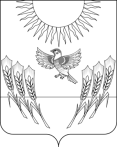 МУНИЦИПАЛЬНОГО РАЙОНА ВОРОНЕЖСКОЙ ОБЛАСТИП О С Т А Н О В Л Е Н И Еот  03  апреля 2017 г. № 105	    		с. ВоробьевкаОб организации проектной деятельности в администрации  Воробьевского муниципального районаВ соответствии с Постановлением Правительства Российской Федерации от 15.10.2016 N 1050 "Об организации проектной деятельности в Правительстве Российской Федерации" администрация  Воробьевского муниципального района п о с т а н о в л я е т :1. Утвердить прилагаемое Положение об организации проектной деятельности в администрации Воробьевского муниципального района;2. Контроль за исполнением настоящего постановления оставляю за собой.Глава администрации муниципального района 					М.П. ГордиенкоУтвержденопостановлениемадминистрации Воробьевского муниципального района   от 03.04.2017 № 105ПОЛОЖЕНИЕОБ ОРГАНИЗАЦИИ ПРОЕКТНОЙ ДЕЯТЕЛЬНОСТИ В администрации Воробьевского муниципального района I. Общие положения1. Настоящее Положение об организации проектной деятельности в администрации Воробьевского муниципального района (далее - Положение) устанавливает порядок организации проектной деятельности в администрации Воробьевского муниципального района.2. В настоящем Положении используются термины и понятия, установленные Постановлением Правительства Российской Федерации от 15.10.2016 № 1050 «Об организации проектной деятельности в Правительстве Российской Федерации».3. Реализации в соответствии с настоящим Положением подлежат определяемые Управляющим советом по реализации приоритетных проектов (программ) при администрации Воробьевского муниципального района:а) проекты (программы) по основным направлениям стратегического развития Российской Федерации (далее - направления);б) ведомственные проекты (программы), осуществляемые органами местного самоуправления Воробьевского муниципального района.4. Организационная структура системы управления проектной деятельностью включает в себя:а) постоянные органы управления проектной деятельностью, к которым относятся:- Управляющим советом по реализации приоритетных проектов (программ) при администрации Воробьевского муниципального района (далее – Управляющий совет);- муниципальная рабочая группа по реализации приоритетных проектов (программ) (далее – рабочая группа);б) временные органы управления проектной деятельностью, формируемые в целях реализации проектов (программ), к которым относятся:функциональные заказчики проектов (программ);руководитель проекта (программы);участники проекта (программы);5. Функции органов управления проектной деятельностью в администрации Воробьевского муниципального района определяются правовыми актами администрации Воробьевского муниципального района о создании соответствующего органа и утверждения положения о нем.II. Инициирование проектов (программ)и формирование портфеля проектов (программ)Предложение по проекту (программе)6. Предложения по проектам (программам) разрабатываются и инициируются должностными лицами ответственными за организацию проектной деятельности в администрации Воробьевского муниципального района в соответствующей сфере деятельности.7. Предложения по проектам могут также инициироваться заинтересованными органами местного самоуправления Воронежской области, общественными объединениями.8. Предложения по приоритетным проектам (программам), инициируемым федеральными органами исполнительной власти, а также решениями Президента Российской Федерации, Правительства Российской Федерации, инициируются и разрабатываются в соответствии с положением, утвержденным Постановлением Правительства Российской Федерации от 15.10.2016 № 1050 «Об организации проектной деятельности в правительстве Российской Федерации».9. При наличии решения Совета народных депутатов Воробьевского муниципального района, Управляющего совета по реализации приоритетных проектов (программ) при администрации Воробьевского муниципального района о целесообразности подготовки проекта (программы) разработка и одобрение предложений по проекту не требуются. По соответствующему проекту (программе) формируется паспорт проекта (программы).10. Предложение по проекту (программе) должно содержать идею проекта (программы), описание проблем, цели, конкретные результаты и показатели, базовые подходы к способам, этапам и формам их достижения, обоснования оценки сроков, бюджета, риски и иные сведения о проекте (программе).11. Инициатор проекта (программы) представляет предложение по проекту (программе) в рабочую группу.12. Поступившее предложение по проекту (программе) в течение 5 календарных дней с даты поступления направляется, определенному рабочей группой,  потенциальному функциональному заказчику проекта (программы).13. Структурное подразделение администрации Воробьевского муниципального района - потенциальный функциональный заказчик проекта (программы) в течение 21 календарного дня обеспечивает согласование предложения по проекту (программе) с заинтересованными структурными подразделениями администрации Воробьевского муниципального района. Согласованное предложение по проекту (программе) направляется в Управляющий совет для рассмотрения и утверждения.14. При наличии замечаний по предложению проекта (программы) заинтересованное структурное подразделение администрации Воробьевского муниципального района направляет замечания на предложение по проекту (программе) в рабочую группу и информирует инициатора проекта (программы).Рабочая группа по согласованию с потенциальным функциональным заказчиком проекта (программы) и инициатором предложения по проекту (программе) может принять решение о целесообразности его доработки с учетом поступивших замечаний, предложений и заключения на предложение по проекту (программе).В этом случае потенциальный функциональный заказчик проекта (программы) совместно с инициатором предложения по проекту (программе) и с участием заинтересованных структурных подразделений администрации Воробьевского муниципального района в течение 15 календарных дней обеспечивает доработку и согласование предложения по проекту (программе).При отсутствии разногласий по доработанному предложению по проекту (программе) потенциальный функциональный заказчик проекта (программы) направляет согласованное предложение по проекту (программе) в рабочую группу.Рабочая группа направляет доработанное предложение по проекту (программе) в Управляющий совет.При наличии неурегулированных разногласий после доработки предложения по проекту (программе) потенциальный функциональный заказчик проекта (программы) направляет доработанное предложение по проекту (программе) с таблицей разногласий, в рабочую группу, которая, в свою очередь, направляет полученные материалы в Управляющий Совет.15. Поступившие в Управляющий совет материалы рассматриваются на очередном заседании Управляющего совета с целью принятия решения, в том числе решения о целесообразности разработки паспорта проекта (программы), об урегулировании разногласий, о проведении экспертизы предложения по проекту (программе) при наличии неурегулированных разногласий и (или) о необходимости его доработки, о целесообразности реализации проекта (программы) в режиме эксперимента и (или) в качестве ведомственного проекта (программы).В случае принятия решения об управлении экспериментом на муниципальном уровне его реализация осуществляется в порядке, предусмотренном настоящим Положением в отношении реализации проектов (программ).16. При принятии решения о проведении экспертизы предложения по проекту (программе) и (или) о необходимости его доработки повторное рассмотрение указанного предложения проводится на заседании Управляющего совета в срок, не превышающий 21 календарного дня.Паспорт проекта (программы)17. Паспорт проекта (программы) разрабатывается структурным подразделением администрации муниципального района, определенным решением Управляющего совета (далее - разработчик), и включает наименование проекта (программы), обоснование проекта (программы), основания для инициирования проекта (программы), перечень муниципальных программ Воробьевского муниципального района в сфере реализации проекта (программы), цели проекта (программы), целевые показатели и критерии успешности проекта (программы), способы достижения целей и задач проекта (программы), ключевые риски и возможности, сроки начала и окончания проекта (программы), оценку бюджета проекта (программы), сведения об  исполнителях и соисполнителях мероприятий проекта (программы). 18. Паспорт проекта (программы) направляется разработчиком на согласование заинтересованным структурным подразделениям администрации Воробьевского муниципального района - потенциальным исполнителям или соисполнителям мероприятий проекта (программы) и рабочей группе. Согласование материалов осуществляется заинтересованными органами в течение 21 календарного дня со дня их поступления, если иной срок не установлен Управляющим советом.Согласованный паспорт проекта (программы) по согласованию с рабочей группой вносится разработчиком на очередное заседание Управляющего совета. В случае если замечания от заинтересованных структурных подразделений администрации муниципального района - потенциальных исполнителей или соисполнителей мероприятий проекта (программы) не поступили в установленный срок, паспорт считается согласованным.19. При поступлении замечаний от заинтересованных структурных подразделений администрации муниципального района - потенциальных исполнителей или соисполнителей мероприятий проекта (программы) разработчик в течение 10 календарных дней осуществляет доработку паспорта проекта (программы) и осуществляет его повторное согласование, которое проводится в течение 15 календарных дней. Неурегулированные разногласия вносятся в таблицу разногласий.20. Разработчик направляет согласованный паспорт проекта (программы) или паспорт проекта (программы) вместе с таблицей разногласий в рабочую группу.21. Рабочая группа в течение 10 дней при поступлении материалов рассматривает их и принимает решение об одобрении паспорта проекта (программы) и представлении его в Управляющий совет на утверждение. При наличии неурегулированных разногласий рабочая группа принимает решение о направлении паспорта проекта (программы) на экспертизу по оценке целесообразности реализации проекта (программы) в режиме эксперимента и (или) в качестве ведомственного проекта (программы).При принятии решения о направлении паспорта проекта (программы) на экспертизу повторное рассмотрение паспорта проекта (программы) рабочей группой проводится в срок, не превышающий 30 календарных дней.22. По итогам рассмотрения паспорта проекта (программы) Управляющий совет может принять решение об утверждении паспорта проекта (программы) и включении его в портфель проектов (программ), об одобрении паспорта проекта (программы) и включении его в перечень предварительно одобренных проектов (программ) в случае необходимости дополнительной проработки, в том числе необходимости рассмотрения вопроса его финансового обеспечения, о реализации проекта (программы) в качестве ведомственного проекта (программы), а также принять иное решение.Одновременно с принятием решения об утверждении или одобрении паспорта проекта (программы) Управляющий совет принимает решения о назначении функционального заказчика и руководителя проекта (программы).23. Рабочая группа ежегодно представляет на утверждение в Управляющий совет портфель проектов (программ), который формируется в соответствии с решением Управляющего совета. В течение года в портфель проектов (программ) могут вноситься изменения в соответствии с решением Управляющего совета.24. Информация о подготовке проекта (программы) до одобрения паспорта проекта (программы) Управляющим советом относится к служебной информации.25. Проект (программа), соответствующий сфере реализации одной муниципальной программы Воробьевского муниципального района, отражается в составе этой муниципальной программы в виде ее структурных элементов.Проект (программа), затрагивающий сферы реализации нескольких муниципальных программ Воробьевского муниципального района, отражается в составе соответствующих муниципальных программ в виде их структурных элементов.III. Подготовка проекта (программы)26. После утверждения паспорта проекта (программы) разрабатывается сводный план проекта (программы), который состоит из следующих документов:а) план проекта (программы) по контрольным точкам;б) план согласований и контрольных мероприятий проекта (программы);в) план финансового обеспечения проекта (программы);г) план управления проектом (программой), который с учетом специфики проекта (программы) может включать разделы по управлению рисками и возможностями, рассмотрению проблемных вопросов и управлению изменениями, организации взаимодействия и отчетности, управлению результатами и выгодами, закупкам и поставкам и иные.27. Руководитель проекта (программы) обеспечивает разработку сводного плана проекта (программы), его согласование с участниками проекта (программы), рабочей группой.28. Рабочая группа принимает решения об одобрении сводного плана проекта (программы), о целесообразности внесения изменений в паспорт проекта (программы), об урегулировании разногласий, о направлении сводного плана проекта (программы) на экспертизу при наличии неурегулированных разногласий и о необходимости его доработки.В случае принятия решения об одобрении сводного плана проекта (программы) и целесообразности внесения изменений в паспорт проекта (программы) решение об утверждении сводного плана проекта (программы) принимается Управляющим советом.29. Финансовое обеспечение проекта (программы) может осуществляться частично или полностью за счет средств областного бюджета, местных бюджетов, общественных, научных и иных организаций после утверждения сводного плана проекта (программы) и в соответствии с ним, если иное не установлено решениями Проектного комитета.Лимиты бюджетных обязательств на реализацию проекта (программы) доводятся до соответствующих главных распорядителей средств районного бюджета в течение 3 рабочих дней после утверждения сводного плана проекта (программы), если иное не установлено решениями Управляющего совета.30. Контракты, заключенные в целях реализации проектов (программ), подлежат казначейскому сопровождению либо банковскому сопровождению в соответствии с требованиями законодательства Российской Федерации.IV. Реализация проекта (программы)и управление изменениями проекта (программы)31. Реализация проекта (программы) осуществляется в соответствии со сводным планом проекта (программы) и рабочим планом проекта (программы), разрабатываемым руководителем проекта (программы) на основе сводного плана проекта (программы). 32. В случае если в проекте (программе) выделены этапы реализации, мероприятия очередного этапа начинаются при наличии соответствующего решения Управляющего совета. Указанные решения не могут быть приняты до принятия решения о завершении текущего этапа проекта (программы).33. В ходе реализации проекта (программы) в сводный план проекта (программы) и в рабочий план проекта (программы) могут вноситься изменения в соответствии с процедурой управления изменениями проектов (программ), определенной в плане управления проектом (программой).34. В целях исполнения связанных с реализацией проекта (программы) решений Управляющего совета в паспорт проекта (программы), сводный план проекта (программы), рабочий план проекта (программы) вносятся соответствующие изменения в соответствии с установленной процедурой управления изменениями проектов (программ), определенной в плане управления проектом (программой).35. В ходе реализации проекта (программы) проводится соответствующая оценка актуальности его целей, задач и способов реализации проекта с учетом имеющихся рисков и возможностей по повышению выгод от реализации проекта (программы). Соответствующая оценка проводится функциональным заказчиком проекта (программы) с участием экспертной группы в соответствии со сводным планом проекта (программы), а также по инициативе функционального заказчика проекта (программы) либо по решению Управляющего совета при существенных изменениях обстоятельств, влияющих на реализацию проекта (программы). Результаты оценки и соответствующие предложения рассматриваются Управляющим советом.36. Разработка и согласование проектов нормативных правовых актов, подготавливаемых в рамках реализации проектов (программ), осуществляются соответствующими структурными подразделениями администрации муниципального района на основании решений Управляющего Совета V. Завершение проекта (программы)37. Проект решения Управляющего совета о плановом завершении проекта (программы) подготавливается руководителем проекта (программы) и рассматривается Управляющим советом.К проекту решения о завершении проекта (программы) прилагается итоговый отчет о реализации проекта (программы), который подлежит согласованию с функциональным заказчиком проекта (программы), рабочей группой, участниками проекта (программы) в соответствии с планом управления проектом (программой) до рассмотрения указанного итогового отчета на заседании Управляющего Совета.При принятии решения о завершении проекта (программы) Управляющий совет может также принять решение о подготовке и реализации плана достижения результатов и выгод на период после завершения проекта (программы).38. При принятии Управляющим советом решения о досрочном завершении проекта (программы) руководитель проекта (программы) в течение 30 календарных дней подготавливает итоговый отчет о реализации проекта (программы) и согласовывает его с функциональным заказчиком проекта (программы), рабочей группой, участниками проекта (программы) в соответствии с планом управления проектом (программой) и представляет указанный итоговый отчет для рассмотрения Управляющему совету.VI. Мониторинг реализации проектов (программ)39. Мониторинг реализации проектов (программ) представляет собой систему мероприятий по измерению фактических параметров проектов (программ), расчету отклонения фактических параметров проектов (программ) от плановых, анализу их причин, прогнозированию хода реализации проектов (программ), принятию управленческих решений по определению, согласованию и реализации возможных корректирующих воздействий.40. Мониторинг реализации проектов (программ) проводится в отношении:а) паспорта проекта (программы);б) сводного плана проекта (программы);в) рабочего плана проекта (программы).41. Мониторинг реализации проектов (программ) осуществляют:а) руководитель проекта (программы) - в отношении рабочего плана проекта (программы) и включенных в него мероприятий по корректирующим воздействиям, правовых актов администрации Воробьевского муниципального района, решений Управляющего совета, рабочей группы в рамках реализации проекта (программы);б) рабочая группа - в отношении паспортов, сводных планов, рабочих планов проекта (программы) в рамках реализации проекта (программы);в) Управляющий совет - в отношении решений Управляющего совета в рамках реализации проекта (программы).42. Подготовка, согласование и представление отчетности в рамках проекта (программы) организуются в соответствии с планом управления проектом (программой).43. Руководитель проекта (программы) ежемесячно не позднее последнего рабочего дня отчетного месяца представляет данные мониторинга реализации проекта (программы) в рабочую группу в части реализации паспорта проекта (программы), сводного плана проекта (программы), решений Управляющего совета в рамках реализации проекта (программы).44. Рабочая группа анализирует представленную информацию о ходе реализации проектов (программ), при необходимости инициирует рассмотрение соответствующих вопросов на заседаниях Управляющего совета.45. Данные мониторинга реализации проекта (программы) рассматриваются на заседаниях Управляющего совета. Информацию о ходе реализации проекта (программы) докладывает руководитель проекта (программы). В случае выявления рисков реализации проектов (программ), требующих внесения изменений в паспорт и (или) сводный план проекта (программы), дополнительно к информации о ходе реализации проекта (программы) докладывается информация о принятых мерах и (или) представляются соответствующие предложения о мероприятиях по корректирующим воздействиям. В рамках указанных заседаний могут приниматься решения о проведении оценок и иных контрольных мероприятий проекта (программы) или иные решения в отношении проектов (программ).46. Мероприятия по корректирующим воздействиям, включенные в сводный или рабочий план проекта (программы), подлежат контролю на уровне органа, утвердившего внесение изменений в соответствующий план.47. Мониторинг реализации проекта (программы) проводится начиная с принятия решения об утверждении паспорта проекта (программы) и завершается в момент принятия решения о его закрытии.48. Руководителем проекта (программы) подготавливается ежегодный отчет о ходе его реализации в сроки, определенные сводным планом проекта (программы). После одобрения Управляющим советом указанный отчет публикуется функциональным заказчиком проекта (программы).49. Ежегодный сводный отчет о ходе реализации портфеля проектов (программ) по итогам одобрения Управляющим советом подлежит официальному опубликованию на официальном сайте администрации Воробьевского муниципального района в сети «Интернет».VII. Оценка и иные контрольные мероприятияреализации проектов (программ)50. Плановые оценки и иные контрольные мероприятия в отношении проекта (программы) осуществляются в соответствии с планом согласований и контрольных мероприятий проекта (программы).51. При формировании плана согласований и контрольных мероприятий проекта (программы) руководитель проекта (программы) и заинтересованные структурные подразделения администрации Воробьевского муниципального района обеспечивают согласованность проведения оценок и иных контрольных мероприятий по срокам и мероприятиям в целях минимизации затрат ресурсов как проверяющих органов, так и участников проекта (программы).52. В отношении реализуемых проектов (программ) могут проводиться следующие виды оценок и иных контрольных мероприятий реализации проекта (программы):а) плановые оценки и иные контрольные мероприятия, реализуемые рабочей группой, в том числе:- ежегодная комплексная оценка проекта (программы), включающая оценку рисков и реализуемости проекта (программы), оценку соответствия стратегическим задачам и приоритетам Воробьевского муниципального района;- оперативная оценка хода реализации проекта (программы) при прохождении ключевых этапов и контрольных точек, в том числе в отношении достижения ожидаемых результатов и выгод проекта (программы);- оценка успешности и итогов реализации проекта (программы);б) плановые оценки, проверки и иные контрольные мероприятия, реализуемые структурными подразделениями администрации Воробьевского муниципального района, а также иными организациями в соответствии с действующим законодательством;в) экстренная углубленная оценка или иное контрольное мероприятие, реализуемые рабочей группой, в том числе по результатам мониторинга реализации проекта (программы в целях разрешения кризисной ситуации, связанной с реализацией проекта (программы), а также оперативная оценка реализации антикризисных мероприятий.53. По итогам проведенных оценок и иных контрольных мероприятий Управляющий совет могут принять решения о внесении изменений в паспорт, сводный план, рабочий план проекта (программы).